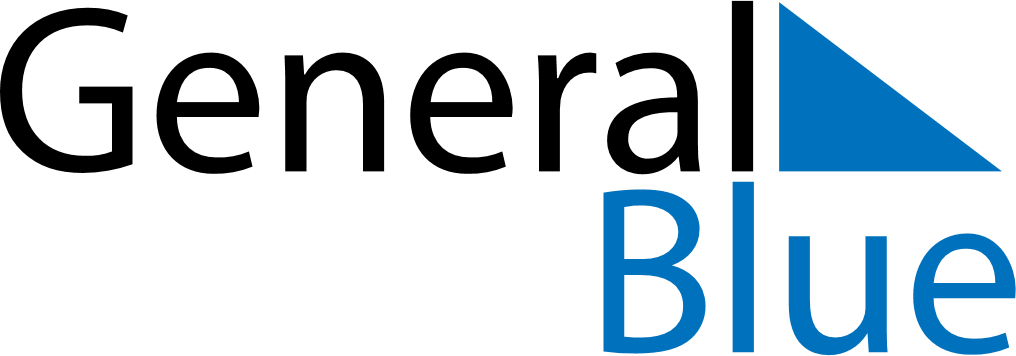 August 2020August 2020August 2020GreeceGreeceMondayTuesdayWednesdayThursdayFridaySaturdaySunday12345678910111213141516Assumption171819202122232425262728293031